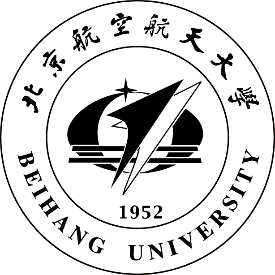 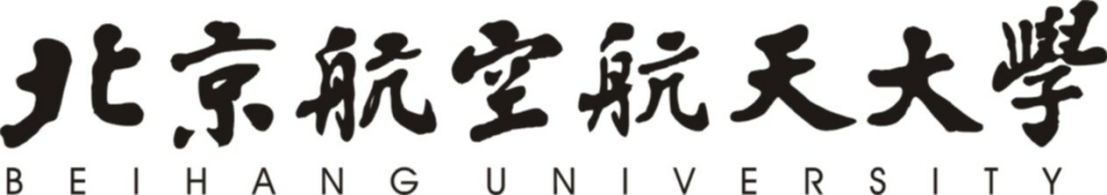 第三十四届“冯如杯”竞赛创意赛道论文撰写格式规范“冯如杯”竞赛组委会2024年3月一、论文组成包括5个部分，顺序依次为：①封面（中文）②中文摘要、关键词(中文、英文)③主体部分④结论⑤参考文献二、论文的书写规范论文一律由在计算机上输入、排版、定稿后转成PDF格式，在集中申报时通过网络上传。特别注意：封面及全文中不能出现作者姓名、学院、专业、指导老师的相关信息。1. 字体和字号论文题目：二号，华文中宋体加粗，居中。副标题：三号，华文新魏，居右（可省略）。章标题：三号，黑体，居中。节标题：四号，黑体，居左。条标题：小四号，黑体，居左。正文：小四号，中文字体为宋体，西文字体为Times New Roman体，首行缩进，两端对齐。页码：五号Times New Roman 体，数字和字母2. 页边距及行距学术论文的上边距：25mm；下边距：25mm；左边距：30mm；右边距 20mm。章、节、条三级标题为单倍行距，段前、段后各设为0.5行（即前后各空0.5行）。正文为 1.5 倍行距，段前、段后无空行（即空0行）。3. 页眉页眉内容为北京航空航天大学第三十四届“冯如杯”竞赛创意赛道参赛作品，内容居中。页眉用小五号宋体字，页眉标注从论文主体部分开始（引言或第一章）。请注意论文封面无页眉。4. 页码论文页码从“主体部分（引言、正文、结论）”开始，直至“参考文献”结束，用五号阿拉伯数字连续编码，页码位于页脚居中。封面、题名页不编页码。摘要、目录、图标清单、主要符号表用五号小罗马数字连续编码，页码位于页脚居中。5. 图、表及其附注图和表应安排在正文中第1次提及该图、表的文字的下方，当图或表不能安排在该页时，应安排在该页的下一页。5.1 图图题应明确简短，用五号宋体加粗，数字和字母为五号Times New Roman体加粗，图的编号与图题之间应空半角2格。图的编号与图题应置于图下方的居中位置。图内文字为5号宋体，数字和字母为5号Times New Roman体。曲线图的纵横坐标必须标注“量、标准规定符号、单位”，此三者只有在不必要注明（如无量刚等）的情况下方可省略。坐标上标注的量的符号和缩略词必须与正文中一致。5.2 表表的标号应采用从1开始的阿拉伯数字编号，如：“表 1”、“表 2”、……。表编号应一直连续到附录之前，并与章、节和图的编号无关。只有一幅表，仍应标为“表 1”。表题应明确简短，用五号宋体加粗，数字和字母为五号Times New Roman体加粗，表的编号与表题之间应空半角2格。表的编号与表头应置于表上方的居中位置。表内文字为5号宋体，数字和字母为5号Times New Roman体。  5.3 附注图、表中若有附注时，附注各项的序号一律用“附注+阿拉伯数字+冒号”，如：“附注1：”。附注写在图、表的下方，一般采用5号宋体。三、论文每部分内容的具体要求1. 论文的封面论文题目：应准确、鲜明、简洁，能概括整个论文中最主要和最重要的内容。题目不超过20个中文字，若语意未尽，可用副标题补充说明。副标题应处于从属地位，一般可在题目的下一行用破折号“——”引出。论文题目应避免使用不常用缩略词、首字母缩写字、字符、代号和公式等。2. 摘要摘要内容包括：“摘要”字样，摘要正文，关键词。在摘要的最下方另起一行，用显著的字符注明文本的关键词。摘要是论文内容的简短陈述，应体现论文工作的核心思想。摘要一般约500字。摘要内容应涉及本项科研工作的目的和意义、研究思想和方法、研究成果和结论。关键词是为用户查找文献，从文中选取出来用来揭示全文主题内容的一组词语或术语，应尽量采用词表中的规范词（参照相应的技术术语标准）。关键词一般为3~8个，按词条的外延层次排列。关键词之间用逗号分开，最后一个关键词后不打标点符号。3. 主体部分论文主体一般应包括：引言（或绪论）、正文等部分。3.1 引言引言部分需包括如下内容：①阐述作品背景、创意来源；②介绍并分析该领域国内外研究现状或解决方案，及其优缺点。3.2 正文正文部分需包括如下内容：①作品核心创意，包含创意产生过程，核心思路描述等；②创意可行性分析，包含技术实现思路，相关技术分析，预计技术难点等；③作品或创意应用前景，包含应用场景，市场需求和推广模式等。论文正文部分需分章节撰写，每章应另起一行。章节标题要突出重点，简明扼要、层次清晰。字数一般在15字以内，不得使用标点符号。标题中尽量不采用英文缩写词，对必须采用者，应使用本行业的通用缩写词。  层次以少为宜，根据实际需要选择。三级标题的层次按章（如“一、”）、节（如 “（一）”）、条（如“1.”）的格式编写，各章题序的阿拉伯数字用 Times New Roman 体。  4. 结论论文的结论单独作为一章，但不加章号。5. 参考文献凡有直接引用他人成果（文字、数字、事实以及转述他人的观点）之处，均应加标注说明列于参考文献中，以避免论文抄袭现象的发生。具体范例如下。5.1 著作[序号]作者．书名[标识码]．出版地：出版社，出版年．[1]张志建．严复思想研究[M]．桂林：广西师范大学出版社，1989．[2]马克思恩格斯全集（第 1 卷）[M]．北京：人民出版社，1956．说明：马克思恩格斯全集、毛选、邓选以及《鲁迅全集》、《朱光潜全集》等每一卷设一个序号。5.2 译著[序号]国名或地区(用圆括号)原作者．书名[标识码]．译者．出版地：出版社，出版年．[1](英)霭理士．性心理学[M]．潘光旦译．北京：商务印务馆，1997．5.3 古典文献文史古籍类引文后加序号，再加圆括号，内加注书名、篇名或页码。例如：文中“……孔子独立郭东门。”[1]（《史记•孔子世家》）5.4 论文集[序号]编者．书名[标识码]．出版地：出版社，出版年．[1]伍蠡甫．西方论文选（下册）[C]．上海：上海译文出版社，1979．论文集中特别标出其中某一文献[序号]其中某一文献的著者．某一文献题名[A]．论文集编者．论文集题名[C]．出版地：出版单位，出版年．[1]别林斯基．论俄国中篇小说和果戈理君的中篇小说[A]．伍蠡甫．西方文论选：下册[C]．上海：上海译文出版社，1979．5.5 期刊文章[序号]作者．篇名[标识码]．刊名，年，（期）．[1]叶朗．《红楼梦》的意蕴[J]．北京大学学报（哲学社会科学版），1989，(2)5.6 报纸文章[序号]作者．篇名[标识码]．报纸名，出版日期（版次）[1]谢希德．创造学习的新思路[N]．人民日报，1998-12-25(10)5.7 外文文献要求外文文献所表达的信息和中文文献一样多，但文献类型标识码可以不标出。[1]Mansfeld，R.S.&Busse. T.V. The Psychology of creativity and discovery，Chinago：NelsonHall，1981[2]Setrnberg，R.T. The nature of creativity，New York：Cambridge University Press，1988[3]Yong，L.S. Managing creative people. Journal of Create Behavior，1994，28(1)说明：①外文文献一定要用外文原文，切忌用中文叙述外文，如“牛津大学出版社，某某书，多少页”等等。②英文书名、杂志名用斜体，或画线标出。6. 正文中标注格式  标注格式：引用参考文献标注方式应全文统一，标注的格式为[序号]，放在引文或转述观点的最后一个句号之前，所引文献序号用小4号Times New Roman体、以上角标形式置于方括号中，如“……成果”[]。四、文件大小不超过5M